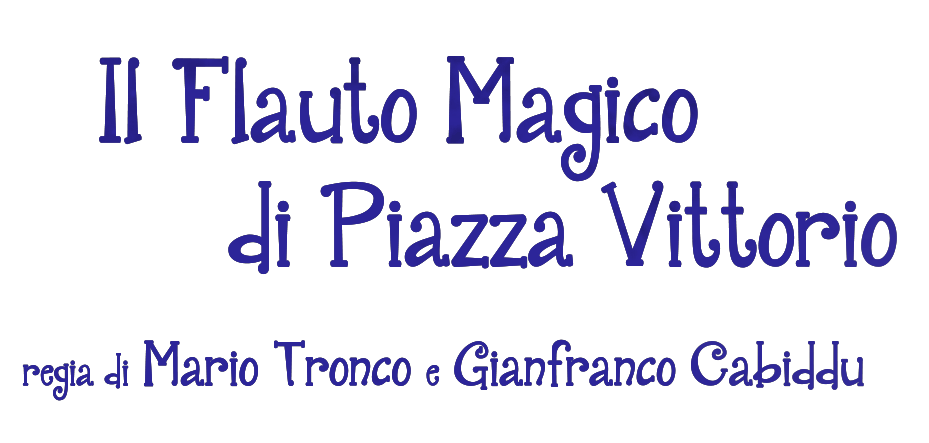 CLIP VIDEOper tutte le clip password: (FlauToclip1)https://vimeo.com/340238424 https://vimeo.com/340238759 https://vimeo.com/340238940 https://vimeo.com/340239188 https://vimeo.com/340239424 https://vimeo.com/340239795 https://vimeo.com/340240199 https://vimeo.com/340240255 https://vimeo.com/340240429 per Backstage, Trailer 30’’ e trailer 60’’ password: FlauToMag60trailer 30’’ 	https://vimeo.com/340177806  trailer 60’’ 	https://vimeo.com/340178115 backstage 	https://vimeo.com/272928369 materiali stampa disponibili su www.kinoweb.it	ufficio stampa:					ufficio stampa film (distribuzione):	VIVIANA RONZITTI ronzitti@fastwebnet.it  		LUCREZIA VITI lucreziaviti@presspress.it  +39 333 2393414   					+39 348 2565827FABRIZIO GIOMETTI redazione@kinoweb.it